ЯнварьПешеходные и автобусные экскурсииПредварительная запись по тел. (499) 195 0070, 8 (916) 427 9744,8 (916) 803 0181; 8 (915) 362 8578Храм вмч. Георгия в Ендове, Садовническая ул., д.6М. «Новокузнецкая», приемные часы – среда, четверг, с 14.00 до 19.00Заявки и отзывы E-mail: endova2012@yandex.ru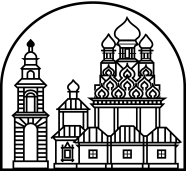 Паломническая службаПодворья Спасо-Преображенского Соловецкого ставропигиального мужского монастыря в Москве3 января, 9.00«Пр. Мира-кольц.»Переславль-Залесский, ГоденовоМузей в Горницком монастыре, чайЭкск. Заказана на 11.00-11.30 ?1200=Дети 6004 января, 11.00У пам. ЖуковуКрасная площадьИверская часовня, Казанский храм250=5 января, 10.00«Китай-город»По Москве, авт.700 лет со дня рождения Сергий Радонежский в МосквеСпасо-Андр.мон., Крапивники и др. Найти др.Автобус600=6–7января, 20.00«Таганская-кольцевая»Рождественская ночная служба на подворье Соловецкого монастыря в селе ФаустовоТрапеза, концерт, возвращение утром 7 янв.Автобус1200=14, вт., 11.00«Китай-город»Солянка, Музей Палестинского обществаПаломничество на Святую ЗемлюСозвониться в декабре250=18, сб., 11.30«Таганская-кольц.»Музей «Дом русской иконы»Экск. Заказана на 12.00100=19, вс., 11.00«Новокузнецкая»Пятницкая ул., ОрдынкаКадашевская слобода250=Автобус, 8.00«Таганская-Кольцевая»23–25 января Муром–Дивеево–АрзамасЛитургия, Крестный ход, источникиЭкскурсии, трапезы, ночлег в гостинице (2х-м)Заказать гостиницу, звонок Ирине6.600=26, вс., 11.30«Шаболовская»Патриарх Тихон в Донском монастыреС посещением мемориальной кельи патриархаЭкск. Заказана на 12.00250=28, вт., 16.00«Кузнецкий мост»Исторические места МосквыСандуны, история и интерьерыУточнить время начала экск.250=Автобус, 8.00«Октябрьская-кольцевая»22–23 февраляОптина Пустынь, Шамордино, Тихонова пуст.Службы, экск., трапезы, ночлег в гостиницеЗаказать гостиницу, экскурсии5.200=8 дней, 7 ночейАвиа, гостиница***Запись до 25 января10-17 мартаСвятая Земля, Иерусалим, Вифлеем, НазаретГруппу сопровождает православ. СвященникЗвонить в начале января, маршрут, гостиницы37.000=